FORMATO PARA LA SOLICITUD DE AUTORIZACIÓNDE USO DEL EMBLEMA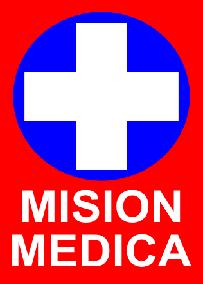                                                       RADICACIÓN #______________SOLICITUD DE AUTORIZACIÓN DEL USO DEL EMBLEMA PROTECTOR DE LA MISIÓN MÉDICAINSTRUCTIVO DE DILIGENCIAMIENTO  PARA DE AUTORIZACIÓN DE USO  EMBLEMA PROTECTOR DE El Ministerio de Salud y Protección Social busca dar una respuesta adecuada frente al acelerado incremento de infracciones a la Misión Médica en Colombia, por esta razón se ha diseñado un modelo para que las entidades responsables implementen un formato con el propósito de registrar, analizar y autorizar, si es el caso, el uso del Emblema r de la Misión Médica en Colombia.Radicación Nº: Es el número consecutivo que cada Secretaría de Salud Departamental o Distrital, dará en estricto orden a las solicitudes recibidas por parte de las entidades que desean utilizar el Emblema de la Misión Médica.Fecha: Corresponde a la fecha en que se hizo la solicitud, registrando:DD: día, MM: mes y AA: año.Institución: Es el nombre de la institución de salud que solicita autorización para utilizar el Emblema de la Misión Médica.Pública / Privada: Marcar con una (X), según corresponda a la naturaleza jurídica de la institución que solicita autorización para utilizar el Emblema  de la Misión Médica.Municipio / Departamento: Es el lugar en el cual está ubicada la institución solicitante.Perfil Institucional: Corresponde al tipo de actividades que desarrolla la institución solicitante. ASISTENCIAL: Si la institución hace labor de asistencia en salud a personas, TRASLADO: Si la institución hace traslado de pacientes, PROMOCION Y PREVENCIÓN: Si la institución lleva a cabo labores de promoción de salud y prevención de enfermedades a la comunidad. OTRO: Si la institución lleva a cabo otra labor de salud a las personas.Nombre del Representante Legal: Corresponde al nombre completo del Representante Legal de la Institución que solicita utilizar el Emblema de la Misión Médica. CARGO: Es el cargo que ocupa el Representante Legal en la institución solicitante.Vehículos: Corresponde a la información de los vehículos que la institución solicitante desea señalizar con el Emblema de la Misión Médica, registrando: Marca, Modelo, Año, Placas. Se debe marcar ( X ) si el vehículo es una Ambulancia u anotar en -Otro- si tiene un uso diferente al de ambulancia.Descripción otros Medios de Transporte: Se refiere a aquellos medios de transporte terrestre, aéreo, fluvial y marítimos destinados exclusivamente al transporte de heridos o enfermos, del personal sanitario y del equipo o material sanitario como embarcaciones, aeronaves y otros que la institución desea señalizar con el Emblema de la Misión Médica. Se recomienda anotar el tipo, marca, modelo o cualquier dato que permita su identificación. Instalaciones: Se refiere a las unidades sanitarias que la Institución desea señalizar con el Emblema de la Misión Médica. Descripción: Corresponde al tipo y nombre de la edificación: Hospital, Clínica, Centro de Salud, etc. Ubicación: Se refiere a la dirección de la edificación.Personal Sanitario: Son todas las personas profesionales de la salud y otras disciplinas, con vinculación laboral ó civil, que ejercen funciones sanitarias en el marco de la misión humanitaria, en situaciones o zonas de conflicto armado u otras situaciones de violencia que afecten la seguridad pública, desastres naturales y otras calamidades. a las cuales la institución está solicitando autorización para que porten el Emblema de la Misión Médica. Nombre: nombre completo (nombres y apellidos). Documento de Identidad: número de la cédula de ciudadanía, pasaporte o cédula de extranjería. Profesión: Es la profesión u oficio que desempeña cada persona al interior de la institución solicitante. Cargo: Es el cargo que ocupan en la institución solicitante. Tipo de Contratación: Es el tipo de contratación (de planta o de contrato) por la cual están vinculadas a la institución solicitante. Fecha Terminación: Es la fecha en la cual termina la vinculación laboral con la institución: día, mes y año.  EN CASO DE NO ALCANZAR LOS ESPACIOS PARA REGISTRAR AL PERSONAL, FAVOR ANEXAR UN LISTADO ESPECIFICANDO LOS DATOS SOLICITADOS.Autorización del Uso del Emblema: Es un espacio para uso exclusivo de la entidad facultada para autorizar o no el uso del Emblema de la Misión Médica.Autorización del uso del Emblema: Es un espacio para uso exclusivo de la entidad facultada para autorizar o no el uso del Emblema de la Misión Médica.Autorizado: SI: Corresponde a la decisión afirmativa de autorización del uso del Emblema de la Misión Médica a la institución solicitante. NO: Corresponde a la decisión negativa de autorización del uso del Emblema de la Misión Médica a la institución solicitante.Ente que autoriza: Corresponde a la entidad facultada para autorizar o no el uso del Emblema de la Misión Médica.Nombre del Responsable: Corresponde al nombre completo (nombres y apellidos) de la persona responsable en la entidad facultada para autorizar o no el uso del Emblema de la Misión Médica. Cargo: Es el cargo que ocupa la persona responsable que firma la autorización.Fecha de autorización: Es el día a partir del cual se autoriza el uso del Emblema de la Misión Médica a la institución que lo ha solicitado, día, mes y año.Vigente hasta: Es la fecha hasta la cual se autoriza el uso del Emblema de la Misión Médica a la institución que lo ha solicitado, DD: día, MM: mes, AA: año.Firma: Corresponde a la firma de la persona responsable en la entidad facultada para autorizar o no el uso del Emblema de la Misión Médica.                                                                                            FECHA: ____/  ____/_____/                                                                                                            DD       MM   AAINFORMACIÓN DE LA ENTIDAD SOLICITANTEINFORMACIÓN DE LA ENTIDAD SOLICITANTEINFORMACIÓN DE LA ENTIDAD SOLICITANTEINFORMACIÓN DE LA ENTIDAD SOLICITANTEINFORMACIÓN DE LA ENTIDAD SOLICITANTEINFORMACIÓN DE LA ENTIDAD SOLICITANTEINFORMACIÓN DE LA ENTIDAD SOLICITANTEINFORMACIÓN DE LA ENTIDAD SOLICITANTEINFORMACIÓN DE LA ENTIDAD SOLICITANTEINFORMACIÓN DE LA ENTIDAD SOLICITANTEINFORMACIÓN DE LA ENTIDAD SOLICITANTEINFORMACIÓN DE LA ENTIDAD SOLICITANTEINFORMACIÓN DE LA ENTIDAD SOLICITANTEINFORMACIÓN DE LA ENTIDAD SOLICITANTEINFORMACIÓN DE LA ENTIDAD SOLICITANTEINFORMACIÓN DE LA ENTIDAD SOLICITANTEINFORMACIÓN DE LA ENTIDAD SOLICITANTEINSTITUCIÓN: INSTITUCIÓN: INSTITUCIÓN: INSTITUCIÓN: INSTITUCIÓN: INSTITUCIÓN: INSTITUCIÓN: INSTITUCIÓN: INSTITUCIÓN: INSTITUCIÓN: INSTITUCIÓN: INSTITUCIÓN: PÚBLICA: ____    PRIVADA: _____PÚBLICA: ____    PRIVADA: _____PÚBLICA: ____    PRIVADA: _____PÚBLICA: ____    PRIVADA: _____MUNICIPIO:MUNICIPIO:MUNICIPIO:MUNICIPIO:MUNICIPIO:MUNICIPIO:MUNICIPIO:MUNICIPIO:MUNICIPIO:MUNICIPIO:MUNICIPIO:DEPARTAMENTO:DEPARTAMENTO:DEPARTAMENTO:DEPARTAMENTO:DEPARTAMENTO:DEPARTAMENTO:PERFIL INSTITUCIONAL: ASISTENCIAL _____  TRASLADO ______   PROMOCIÓN Y PREVENCIÓN_____ OTRO: ____PERFIL INSTITUCIONAL: ASISTENCIAL _____  TRASLADO ______   PROMOCIÓN Y PREVENCIÓN_____ OTRO: ____PERFIL INSTITUCIONAL: ASISTENCIAL _____  TRASLADO ______   PROMOCIÓN Y PREVENCIÓN_____ OTRO: ____PERFIL INSTITUCIONAL: ASISTENCIAL _____  TRASLADO ______   PROMOCIÓN Y PREVENCIÓN_____ OTRO: ____PERFIL INSTITUCIONAL: ASISTENCIAL _____  TRASLADO ______   PROMOCIÓN Y PREVENCIÓN_____ OTRO: ____PERFIL INSTITUCIONAL: ASISTENCIAL _____  TRASLADO ______   PROMOCIÓN Y PREVENCIÓN_____ OTRO: ____PERFIL INSTITUCIONAL: ASISTENCIAL _____  TRASLADO ______   PROMOCIÓN Y PREVENCIÓN_____ OTRO: ____PERFIL INSTITUCIONAL: ASISTENCIAL _____  TRASLADO ______   PROMOCIÓN Y PREVENCIÓN_____ OTRO: ____PERFIL INSTITUCIONAL: ASISTENCIAL _____  TRASLADO ______   PROMOCIÓN Y PREVENCIÓN_____ OTRO: ____PERFIL INSTITUCIONAL: ASISTENCIAL _____  TRASLADO ______   PROMOCIÓN Y PREVENCIÓN_____ OTRO: ____PERFIL INSTITUCIONAL: ASISTENCIAL _____  TRASLADO ______   PROMOCIÓN Y PREVENCIÓN_____ OTRO: ____PERFIL INSTITUCIONAL: ASISTENCIAL _____  TRASLADO ______   PROMOCIÓN Y PREVENCIÓN_____ OTRO: ____PERFIL INSTITUCIONAL: ASISTENCIAL _____  TRASLADO ______   PROMOCIÓN Y PREVENCIÓN_____ OTRO: ____PERFIL INSTITUCIONAL: ASISTENCIAL _____  TRASLADO ______   PROMOCIÓN Y PREVENCIÓN_____ OTRO: ____PERFIL INSTITUCIONAL: ASISTENCIAL _____  TRASLADO ______   PROMOCIÓN Y PREVENCIÓN_____ OTRO: ____PERFIL INSTITUCIONAL: ASISTENCIAL _____  TRASLADO ______   PROMOCIÓN Y PREVENCIÓN_____ OTRO: ____PERFIL INSTITUCIONAL: ASISTENCIAL _____  TRASLADO ______   PROMOCIÓN Y PREVENCIÓN_____ OTRO: ____NOMBRE DEL REPRESENTANTE LEGAL:NOMBRE DEL REPRESENTANTE LEGAL:NOMBRE DEL REPRESENTANTE LEGAL:NOMBRE DEL REPRESENTANTE LEGAL:NOMBRE DEL REPRESENTANTE LEGAL:NOMBRE DEL REPRESENTANTE LEGAL:NOMBRE DEL REPRESENTANTE LEGAL:NOMBRE DEL REPRESENTANTE LEGAL:NOMBRE DEL REPRESENTANTE LEGAL:NOMBRE DEL REPRESENTANTE LEGAL:NOMBRE DEL REPRESENTANTE LEGAL:NOMBRE DEL REPRESENTANTE LEGAL:NOMBRE DEL REPRESENTANTE LEGAL:NOMBRE DEL REPRESENTANTE LEGAL:NOMBRE DEL REPRESENTANTE LEGAL:NOMBRE DEL REPRESENTANTE LEGAL:NOMBRE DEL REPRESENTANTE LEGAL:CARGO DEL REPRESENTANTE LEGAL:CARGO DEL REPRESENTANTE LEGAL:CARGO DEL REPRESENTANTE LEGAL:CARGO DEL REPRESENTANTE LEGAL:CARGO DEL REPRESENTANTE LEGAL:CARGO DEL REPRESENTANTE LEGAL:CARGO DEL REPRESENTANTE LEGAL:CARGO DEL REPRESENTANTE LEGAL:CARGO DEL REPRESENTANTE LEGAL:CARGO DEL REPRESENTANTE LEGAL:CARGO DEL REPRESENTANTE LEGAL:CARGO DEL REPRESENTANTE LEGAL:CARGO DEL REPRESENTANTE LEGAL:CARGO DEL REPRESENTANTE LEGAL:CARGO DEL REPRESENTANTE LEGAL:CARGO DEL REPRESENTANTE LEGAL:CARGO DEL REPRESENTANTE LEGAL:INFORMACIÓN DE MEDIOS DE TRANSPORTE SANITARIO QUE UTILIZARÁN EL EMBLEMAINFORMACIÓN DE MEDIOS DE TRANSPORTE SANITARIO QUE UTILIZARÁN EL EMBLEMAINFORMACIÓN DE MEDIOS DE TRANSPORTE SANITARIO QUE UTILIZARÁN EL EMBLEMAINFORMACIÓN DE MEDIOS DE TRANSPORTE SANITARIO QUE UTILIZARÁN EL EMBLEMAINFORMACIÓN DE MEDIOS DE TRANSPORTE SANITARIO QUE UTILIZARÁN EL EMBLEMAINFORMACIÓN DE MEDIOS DE TRANSPORTE SANITARIO QUE UTILIZARÁN EL EMBLEMAINFORMACIÓN DE MEDIOS DE TRANSPORTE SANITARIO QUE UTILIZARÁN EL EMBLEMAINFORMACIÓN DE MEDIOS DE TRANSPORTE SANITARIO QUE UTILIZARÁN EL EMBLEMAINFORMACIÓN DE MEDIOS DE TRANSPORTE SANITARIO QUE UTILIZARÁN EL EMBLEMAINFORMACIÓN DE MEDIOS DE TRANSPORTE SANITARIO QUE UTILIZARÁN EL EMBLEMAINFORMACIÓN DE MEDIOS DE TRANSPORTE SANITARIO QUE UTILIZARÁN EL EMBLEMAINFORMACIÓN DE MEDIOS DE TRANSPORTE SANITARIO QUE UTILIZARÁN EL EMBLEMAINFORMACIÓN DE MEDIOS DE TRANSPORTE SANITARIO QUE UTILIZARÁN EL EMBLEMAINFORMACIÓN DE MEDIOS DE TRANSPORTE SANITARIO QUE UTILIZARÁN EL EMBLEMAINFORMACIÓN DE MEDIOS DE TRANSPORTE SANITARIO QUE UTILIZARÁN EL EMBLEMAINFORMACIÓN DE MEDIOS DE TRANSPORTE SANITARIO QUE UTILIZARÁN EL EMBLEMAINFORMACIÓN DE MEDIOS DE TRANSPORTE SANITARIO QUE UTILIZARÁN EL EMBLEMAVEHÍCULOS TERRESTRESMARCAMARCAMODELOMODELOMODELOAÑOPLACASPLACASPLACASPLACASPLACASTIPOTIPOTIPOTIPOTIPOVEHÍCULOS TERRESTRESAMBULANCIA:AMBULANCIA:OTRO:OTRO:OTRO:VEHÍCULOS TERRESTRESAMBULANCIA:AMBULANCIA:OTRO:OTRO:OTRO:VEHÍCULOS TERRESTRESAMBULANCIA:AMBULANCIA:OTRO:OTRO:OTRO:VEHÍCULOS TERRESTRESAMBULANCIA:AMBULANCIA:OTRO:OTRO:OTRO:VEHÍCULOS TERRESTRESAMBULANCIA:AMBULANCIA:OTRO:OTRO:OTRO:Descripción otros medios de transporte (embarcaciones, Aeronaves, etc). Descripción otros medios de transporte (embarcaciones, Aeronaves, etc). Descripción otros medios de transporte (embarcaciones, Aeronaves, etc). Descripción otros medios de transporte (embarcaciones, Aeronaves, etc). Descripción otros medios de transporte (embarcaciones, Aeronaves, etc). Descripción otros medios de transporte (embarcaciones, Aeronaves, etc). Descripción otros medios de transporte (embarcaciones, Aeronaves, etc). Descripción otros medios de transporte (embarcaciones, Aeronaves, etc). Descripción otros medios de transporte (embarcaciones, Aeronaves, etc). Descripción otros medios de transporte (embarcaciones, Aeronaves, etc). Descripción otros medios de transporte (embarcaciones, Aeronaves, etc). Descripción otros medios de transporte (embarcaciones, Aeronaves, etc). Descripción otros medios de transporte (embarcaciones, Aeronaves, etc). Descripción otros medios de transporte (embarcaciones, Aeronaves, etc). Descripción otros medios de transporte (embarcaciones, Aeronaves, etc). Descripción otros medios de transporte (embarcaciones, Aeronaves, etc). Descripción otros medios de transporte (embarcaciones, Aeronaves, etc). Descripción otros medios de transporte (embarcaciones, Aeronaves, etc). Descripción otros medios de transporte (embarcaciones, Aeronaves, etc). Descripción otros medios de transporte (embarcaciones, Aeronaves, etc). Descripción otros medios de transporte (embarcaciones, Aeronaves, etc). Descripción otros medios de transporte (embarcaciones, Aeronaves, etc). Descripción otros medios de transporte (embarcaciones, Aeronaves, etc). Descripción otros medios de transporte (embarcaciones, Aeronaves, etc). Descripción otros medios de transporte (embarcaciones, Aeronaves, etc). Descripción otros medios de transporte (embarcaciones, Aeronaves, etc). Descripción otros medios de transporte (embarcaciones, Aeronaves, etc). Descripción otros medios de transporte (embarcaciones, Aeronaves, etc). Descripción otros medios de transporte (embarcaciones, Aeronaves, etc). Descripción otros medios de transporte (embarcaciones, Aeronaves, etc). Descripción otros medios de transporte (embarcaciones, Aeronaves, etc). Descripción otros medios de transporte (embarcaciones, Aeronaves, etc). Descripción otros medios de transporte (embarcaciones, Aeronaves, etc). Descripción otros medios de transporte (embarcaciones, Aeronaves, etc). INFORMACIÓN DE INSTALACIONES SANITARIAS QUE UTILIZARÁN EL EMBLEMAINFORMACIÓN DE INSTALACIONES SANITARIAS QUE UTILIZARÁN EL EMBLEMAINFORMACIÓN DE INSTALACIONES SANITARIAS QUE UTILIZARÁN EL EMBLEMAINFORMACIÓN DE INSTALACIONES SANITARIAS QUE UTILIZARÁN EL EMBLEMAINFORMACIÓN DE INSTALACIONES SANITARIAS QUE UTILIZARÁN EL EMBLEMAINFORMACIÓN DE INSTALACIONES SANITARIAS QUE UTILIZARÁN EL EMBLEMAINFORMACIÓN DE INSTALACIONES SANITARIAS QUE UTILIZARÁN EL EMBLEMAINFORMACIÓN DE INSTALACIONES SANITARIAS QUE UTILIZARÁN EL EMBLEMAINFORMACIÓN DE INSTALACIONES SANITARIAS QUE UTILIZARÁN EL EMBLEMAINFORMACIÓN DE INSTALACIONES SANITARIAS QUE UTILIZARÁN EL EMBLEMAINFORMACIÓN DE INSTALACIONES SANITARIAS QUE UTILIZARÁN EL EMBLEMAINFORMACIÓN DE INSTALACIONES SANITARIAS QUE UTILIZARÁN EL EMBLEMAINFORMACIÓN DE INSTALACIONES SANITARIAS QUE UTILIZARÁN EL EMBLEMAINFORMACIÓN DE INSTALACIONES SANITARIAS QUE UTILIZARÁN EL EMBLEMAINFORMACIÓN DE INSTALACIONES SANITARIAS QUE UTILIZARÁN EL EMBLEMAINFORMACIÓN DE INSTALACIONES SANITARIAS QUE UTILIZARÁN EL EMBLEMAINFORMACIÓN DE INSTALACIONES SANITARIAS QUE UTILIZARÁN EL EMBLEMADESCRIPCIÓN: DESCRIPCIÓN: DESCRIPCIÓN: DESCRIPCIÓN: DESCRIPCIÓN: DESCRIPCIÓN: DESCRIPCIÓN: DESCRIPCIÓN: DESCRIPCIÓN: UBICACIÓN:UBICACIÓN:UBICACIÓN:UBICACIÓN:UBICACIÓN:UBICACIÓN:UBICACIÓN:UBICACIÓN:DESCRIPCIÓN: DESCRIPCIÓN: DESCRIPCIÓN: DESCRIPCIÓN: DESCRIPCIÓN: DESCRIPCIÓN: DESCRIPCIÓN: DESCRIPCIÓN: DESCRIPCIÓN: UBICACIÓN:UBICACIÓN:UBICACIÓN:UBICACIÓN:UBICACIÓN:UBICACIÓN:UBICACIÓN:UBICACIÓN:INFORMACIÓN DEL PERSONAL SANITAIO QUE UTILIZARA EL EMBLEMAINFORMACIÓN DEL PERSONAL SANITAIO QUE UTILIZARA EL EMBLEMAINFORMACIÓN DEL PERSONAL SANITAIO QUE UTILIZARA EL EMBLEMAINFORMACIÓN DEL PERSONAL SANITAIO QUE UTILIZARA EL EMBLEMAINFORMACIÓN DEL PERSONAL SANITAIO QUE UTILIZARA EL EMBLEMAINFORMACIÓN DEL PERSONAL SANITAIO QUE UTILIZARA EL EMBLEMAINFORMACIÓN DEL PERSONAL SANITAIO QUE UTILIZARA EL EMBLEMAINFORMACIÓN DEL PERSONAL SANITAIO QUE UTILIZARA EL EMBLEMAINFORMACIÓN DEL PERSONAL SANITAIO QUE UTILIZARA EL EMBLEMAINFORMACIÓN DEL PERSONAL SANITAIO QUE UTILIZARA EL EMBLEMAINFORMACIÓN DEL PERSONAL SANITAIO QUE UTILIZARA EL EMBLEMAINFORMACIÓN DEL PERSONAL SANITAIO QUE UTILIZARA EL EMBLEMAINFORMACIÓN DEL PERSONAL SANITAIO QUE UTILIZARA EL EMBLEMAINFORMACIÓN DEL PERSONAL SANITAIO QUE UTILIZARA EL EMBLEMAINFORMACIÓN DEL PERSONAL SANITAIO QUE UTILIZARA EL EMBLEMAINFORMACIÓN DEL PERSONAL SANITAIO QUE UTILIZARA EL EMBLEMAINFORMACIÓN DEL PERSONAL SANITAIO QUE UTILIZARA EL EMBLEMANOMBRE NOMBRE DOC IDDOC IDPROFESIÓNPROFESIÓNPROFESIÓNPROFESIÓNCARGOCARGOCARGOCARGOTIPO CONTRATOFECHA TERMINACIÓNFECHA TERMINACIÓNFECHA TERMINACIÓNFECHA TERMINACIÓNESPACIO RESERVADO PARA LA AUTORIZACIÓN DEL EMBLEMAESPACIO RESERVADO PARA LA AUTORIZACIÓN DEL EMBLEMAESPACIO RESERVADO PARA LA AUTORIZACIÓN DEL EMBLEMAESPACIO RESERVADO PARA LA AUTORIZACIÓN DEL EMBLEMAESPACIO RESERVADO PARA LA AUTORIZACIÓN DEL EMBLEMAESPACIO RESERVADO PARA LA AUTORIZACIÓN DEL EMBLEMAESPACIO RESERVADO PARA LA AUTORIZACIÓN DEL EMBLEMAESPACIO RESERVADO PARA LA AUTORIZACIÓN DEL EMBLEMAESPACIO RESERVADO PARA LA AUTORIZACIÓN DEL EMBLEMAESPACIO RESERVADO PARA LA AUTORIZACIÓN DEL EMBLEMAESPACIO RESERVADO PARA LA AUTORIZACIÓN DEL EMBLEMAESPACIO RESERVADO PARA LA AUTORIZACIÓN DEL EMBLEMAESPACIO RESERVADO PARA LA AUTORIZACIÓN DEL EMBLEMAESPACIO RESERVADO PARA LA AUTORIZACIÓN DEL EMBLEMAESPACIO RESERVADO PARA LA AUTORIZACIÓN DEL EMBLEMAESPACIO RESERVADO PARA LA AUTORIZACIÓN DEL EMBLEMAESPACIO RESERVADO PARA LA AUTORIZACIÓN DEL EMBLEMAAutorizado:    Si_____       No______Autorizado:    Si_____       No______Autorizado:    Si_____       No______Autorizado:    Si_____       No______Autorizado:    Si_____       No______Autorizado:    Si_____       No______Autorizado:    Si_____       No______Autorizado:    Si_____       No______Autorizado:    Si_____       No______Autorizado:    Si_____       No______Ente que autoriza: Ente que autoriza: Ente que autoriza: Ente que autoriza: Ente que autoriza: Firma:Firma:Nombre del responsable: Nombre del responsable: Nombre del responsable: Nombre del responsable: Nombre del responsable: Nombre del responsable: Nombre del responsable: Nombre del responsable: Nombre del responsable: Nombre del responsable: Nombre del responsable: Nombre del responsable: Nombre del responsable: Nombre del responsable: Nombre del responsable: Firma:Firma:Cargo:Cargo:Cargo:Cargo:Cargo:Fecha autorización ___/___/_____/   Vigencia hasta: ___/___/_____/Fecha autorización ___/___/_____/   Vigencia hasta: ___/___/_____/Fecha autorización ___/___/_____/   Vigencia hasta: ___/___/_____/Fecha autorización ___/___/_____/   Vigencia hasta: ___/___/_____/Fecha autorización ___/___/_____/   Vigencia hasta: ___/___/_____/Fecha autorización ___/___/_____/   Vigencia hasta: ___/___/_____/Fecha autorización ___/___/_____/   Vigencia hasta: ___/___/_____/Fecha autorización ___/___/_____/   Vigencia hasta: ___/___/_____/Fecha autorización ___/___/_____/   Vigencia hasta: ___/___/_____/Fecha autorización ___/___/_____/   Vigencia hasta: ___/___/_____/Firma:Firma: